Publicado en Reutlingen, Alemania el 16/05/2022 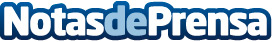 Comerciantes en línea unidos: contra el sexismoUna agencia de marketing lanza una campaña nacional contra el sexismoDatos de contacto:Sra. KunkelNota de prensa publicada en: https://www.notasdeprensa.es/comerciantes-en-linea-unidos-contra-el-sexismo_1 Categorias: Internacional Marketing Sociedad Recursos humanos http://www.notasdeprensa.es